The Arizona Dude Ranch Heritage Trail (ADRHT) recognizes the contribution of Dude Ranches to the history and economy of Arizona. The ADRHT is intended to assist the State’s residents and visitors to identify Dude Ranches providing authentic recreational experiences with horses, cattle and outdoor recreation in the tradition of Old West hospitality. To qualify for the ADRHT, a property must meet criteria specified within A.R.S. §41-867. Owners of Dude Ranch facilities may apply for inclusion in the ADRHT by filling out this application form. The Arizona State Parks Board shall make a determination on the designation within 30 days after receiving the complete application.PROPERTY DESCRIPTION1.			Name of Dude Ranch (must have “Ranch” or “Rancho” as part of property name)2.			Other/Historic Names3.			Property Address, if applicable, or Location Description4.	County: 	5.	Property Acreage): 	Eligible Dude Ranches must have a minimum of 1,000 contiguous acres and may include private property adjacent to the Dude Ranch Headquarters and leased land, public or private, adjacent to the Headquarters and subject to a horse-riding permit.		Attach map indicating property boundary and land ownerships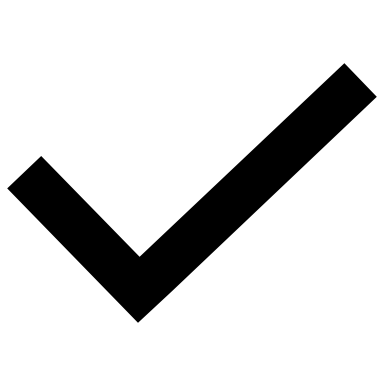 6.	Number of Guest Accommodations: 	7.	Guest Facilities:	Does the Dude Ranch have at least one permanent structure that has running water, sewage disposal and a kitchen? 	 (Yes/No)		Attach photographs of buildings and structures for guests and animals8.	Guest Accommodations:	Does the Dude Ranch provide three meals per day as part of its primary package (commonly referred to as the “American Plan”)? 	 (Yes/No)9.	Guest Activities:	Applicants must provide recreational activities including horseback riding, hiking, biking or a working cattle ranch experience. Describe standard guest activities.10.	Operated as a Dude Ranch since (year): 	  (minimum of 25 years)11.	Number of horses in organized and supervised horse program: 		(size of horse herd must be equal or exceed number of Guest Accommodations)ADDITIONAL INFORMATIONPHOTOS. Provide photos of guest facilities and animal-related structures at the Dude RanchMAP. Provide a map of the Dude Ranch illustrating its location and boundary. Identify any leased land and its ownership.APPLICANT INFORMATON12.			Applicant Name (must be an owner)13.			Applicant mailing address14.	Email: 		Phone #: 	OWNER CONSENTI (we) hereby attest that the information provided is, to the best of my knowledge, correct and that I am the owner of said property. I understand that listing in the Arizona Dude Ranch Heritage Trail is an honorific recognition only, and does not confer any other right or privilege. Designation does not affect the right to use, convey, encumber, alter or exercise any other right of ownership at the owner's discretion, and no person may impair or affect the owner's property rights based on the designation of the property in the Arizona Dude Ranch Heritage Trail Program. Said designation terminates if the property no longer meets the requirements of A.R.S. section 41-867, subsection C. The Arizona State Parks Board may require in future years that the owner to file an affidavit that the property continues to qualify under this article.Signature								Date